                                                                                                                                            Stor effektSvær at                                                                                                                                                                                                                                                                               Let atImplementere                                                                                                                                                                                                                                                     implementere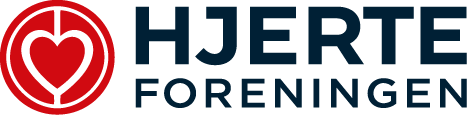                                                                                                                                              Lille effekt